Nom et prénom : . . . . . . . . . . . . . . . . . . . . . . . . . . . . . . . . . . . . . . . . . . . . . . . . . . . . . . . . . . . . . . . . . . . . . . . .	Date : . . . . . . . . . . . . . . . . . . . . . . . . . . . . . . . . . . . . . . . . . . .  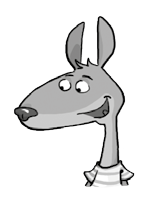 Parcours B	FICHIER PAGES 80 ET 8142Les tableaux à double entréeSi tu as besoin d’aide, regarde le Retenirà la page 88 de ton fichier.B1  Observe le tableau, puis réponds aux questions.Quel magasin a vendu 48 pantalons samedi ?   	Quel magasin a vendu le plus de manteaux samedi ? Justifie ta réponse.   	.  	Combien de vêtements le magasin « Trouve tout » a-t-il vendus samedi ? Calcule sur ton cahier d’essais..  	B2   Réponds aux questions. Complète le tableau dès que tu le peux.Pour les calculs, utilise ton cahier d’essais.Pour venir à l’école, 4 élèves de CE2 prennent le bus. Combien d’élèves en tout prennent le bus pour se rendre à l’école ?    .  	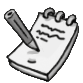 Dans cette école, il y a 26 élèves en CP. Combien d’élèves de CP viennent à l’école à pied ?    .  	Combien d’élèves en tout viennent à l’école à pied ?    .  	54 élèves viennent à l’école en voiture. Combien d’élèves de CM2 viennent à l’école en voiture ?    .  	Combien d’élèves y a-t-il en tout dans cette école ? Inscris ta réponse dans la case grisée.77Ventes de samediTee-shirtsPullsManteauxPantalonsMagasin « Habille tout »77365248Magasin « Fouille tout »64756927Magasin « Trouve tout »56283841Nombre d’élèves prenant le busNombre d’élèves venant en voitureNombre d’élèves venant à piedNombre total d’élèvesCP510CE12158CE2813CM16128CM259Nombre total d’élèves